Now the day is over           Hymnal 1982 no. 42         Melody: Merrial           6 5. 6 5. Words from AMNS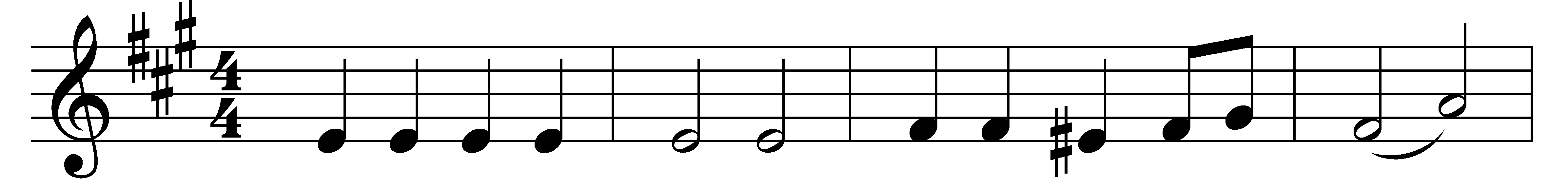 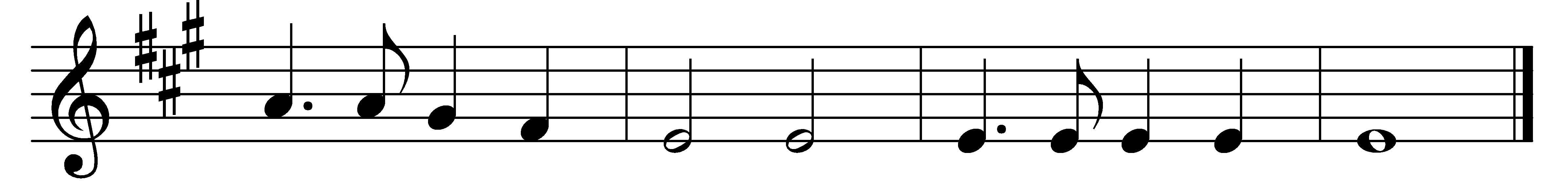 Now the day is over,night is drawing nigh,shadows of the eveningsteal across the sky.Now the darkness gathers,stars begin to peep,birds and beasts and flowerssoon will be asleep.Jesu, give the wearycalm and sweet repose;with thy tenderest blessingmay mine eyelids close.Grant to little childrenvisions bright of thee;guard the sailors tossingon the deep blue sea.Comfort every suffererwatching late in pain;those who plan some evilfrom their sin restrain.Through the long night watchesmay thine angels spreadtheir white wings above me,watching round my bed.When the morning wakens,then may I arisepure and fresh and sinlessin thy holy eyes.Glory to the Father,glory to the Son,and to thee, blest Spirit,whilst all ages run.Words: Sabine Baring-Gould (1834-1924)Music: Joseph Barnby (1838-1896)